ОСТ1 31543-80 ВИНТ С ПОТАЙНОЙ ГОЛОВКОЙ L90`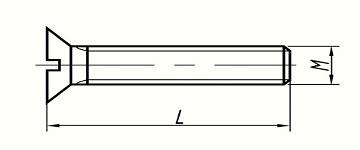  Размеры, ммУсловный кодОСТ 1 31543-80σв  кгс/мм2, не менее110МатериалСталь 16ХСНПокрытиеЦинкирование или кадмированиеРезьба - 6еРезьба - 6еМ5М6М8Lmin101216Lmax445050